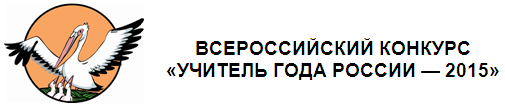 КОНКУРСНОЕ ЗАДАНИЕ «ЭССЕ»Кравченко О.А.,Республика Тыва, г. КызылУчиться и учитьУчитель и ученик растут вместе.
Конфуций    Вот уже 6 лет прошло с тех пор, как я первый раз переступила порог своего родного лицея в новой роли - роли учителя математики, и ничуть об этом не жалею. О том, что моя жизнь будет связана с математикой, я знала с 6 класса. Меня покорила гармония чисел, красота формул, логичность теорем, изысканность математических чертежей. Ведь математические начала - это начало всего существующего, как утверждал великий Пифагор. Значимость математики высока, именно она помогает сформировать предметные навыки, помогает развить логическое мышление, пространственное воображение и оттачивает остроту ума.     Жизненным примером в огромной Вселенной профессий стала для меня Надежда Васильевна Яговдик, мой любимый учитель математики и классный руководитель. У нее я научилась любить мир цифр, знаков, символов, понимать красоту и изящество математических решений.       Учитель – это начало всех начал, его труд важен и ответственен. Именно учитель формирует основы государства, воспитывая новое поколение.  Для того чтобы стать настоящим Учителем, необходимо получить профессиональное педагогическое образование. Но нужен и особый талант. Не могу не согласиться со словами В.О. Ключевского: «Чтобы быть хорошим преподавателем, надо любить то, что преподаёшь, и любить тех, кому преподаёшь».    Учитель должен шагать в ногу со временем и обладать такими качествами, как коммуникабельность, креативность, вера в каждого ребенка, педагогический оптимизм, способность к непрерывному самообразованию и самосовершенствованию, что и диктует профессиональный стандарт педагога.   Моя задача как учителя не в том, чтобы учащимся дать определенный багаж знаний, а научить эти знания добывать самим в огромном потоке информации.  Это поможет им найти себя и состояться как Личности.       В соответствии с новыми государственными стандартами, задача педагога -  учить ребенка умению анализировать, сравнивать, сопоставлять, обобщать, делать выводы, мыслить критически. По мнению А. Дистервега, «плохой учитель преподносит истину, хороший учит её находить».         Качество образования - немаловажный фактор, а чтобы его повысить, учителю самому нужно постоянно учиться и самообразовываться. Качество образования можно повысить при помощи верного выбора педагогической технологии.     В своей педагогической деятельности отдаю предпочтение технологии проблемного обучения. Общеизвестно, что человек начинает действовать только тогда, когда перед ним возникает некая проблемная ситуация, которую необходимо разрешить. Действует принцип «через действия к знаниям». В процессе решения проблемных ситуаций дети учатся взаимодействовать друг с другом, выслушивать и обсуждать предложенные мнения, при этом они анализируют, выбирают наиболее рациональное решение, аргументируют свою точку зрения, учатся отстаивать ее публично.      Например, в 5 классе перед изучением темы «Сложение десятичных дробей» можно поставить вопрос о нахождении периметра участка, длины сторон которого выражены в виде десятичных дробей. Столкнувшись с новым действием, одни переводят десятичные дроби в обыкновенные и выполняют знакомую операцию, вторые переводят в такие единицы измерения, чтобы получилось натуральное число, затем складывают; кто- то начинает находить сумму десятичных дробей сразу, полагаясь на интуицию или «математическое чутье».  Дети ищут пути решения данной проблемы различными способами, проводят свое исследование, а я учусь создавать проблемные ситуации, при решении которых дети смогут самостоятельно открыть новое знание.         Как указано в Концепции развития математического образования, изучение математики играет системообразующую роль, развивая познавательные способности человека, в том числе к логическому мышлению, влияя на преподавание других дисциплин. Качественное математическое образование необходимо каждому для его успешной жизни в современном обществе.      Моя задача не только обучать, но и воспитывать достойную личность.  Мне близки строки А. Дольского:                                    Чтобы судьбу, как задачку, решить,мало постигнуть азы мирозданья:                                    есть еще образованье души -                                    самое высшее образованье.    А что же такое «образованье души»? Это воспитание патриотизма, чувства гордости за свою страну, уважения к ее истории и традициям, воспитание чувства долга, чести, справедливости, милосердия и человеколюбия.     Актуальными аспектом в моей работе является поликультурное воспитание детей, особенно важное для нашей многонациональной страны, в том числе и моей республики. Поликультурное образование – неотъемлемая часть общего культурного развития.  Задача учителя - правильно организовать работу в этом направлении. Целью такого воспитания является формирование умения общаться и сотрудничать с людьми разных национальностей, рас, вероисповеданий. Современный человек должен быть толерантным, с развитым чувством уважения к людям иной культуры, умеющим жить с ними в мире и согласии, с готовностью к активному взаимодействию.   Как известно, в воспитании и образовании школьника, помимо учителей, важнейшую роль играют родители, семья. В целях реализации Стратегии развития воспитания необходимо укреплять сотрудничество семьи и школы.    Только совместно можно научить ребенка правильно выбирать нравственные ориентиры, уважать моральные законы общества.         Работая в школе, я сформировала свои принципы педагогической деятельности:Создание ситуации успеха для стимулирования развития индивидуальных способностей каждого ребенка.Ученик + Учитель + Родитель = вместе мы сила.Знания без нравственной основы — ничего не значат.Необходимо учить и учиться каждый день, каждый урок, каждую минуту!     Школа для меня - это единственное место, в котором забываешь о проблемах. Именно дети никогда не дают унывать. Глядя в пытливые глаза детей, ожидающих от тебя много нового и интересного, делающих каждый день новые открытия, ты полностью открываешься им, даришь свою улыбку, свои знания, свою доброту и полностью в них растворяешься. Вот почему я люблю не только свой предмет, но и свою профессию.